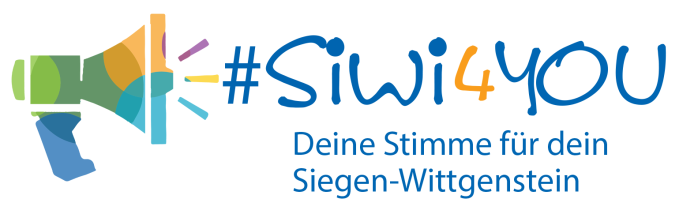 Willkommen bei derJugendbefragung Siegen-Wittgenstein!Jetzt bist Du gefragt! Was machst Du in deiner Freizeit? Was würdest Du Dir zukünftig für Deine Freizeitgestaltung wünschen, und welche Themen aus Deinem Alltag bewegen Dich sonst noch? Das möchten wir mit dieser Jugendbefragung herausfinden. Die Ergebnisse sollen uns helfen Angeboten für junge Menschen im Kreis Siegen-Wittgenstein besser zu gestalten.Bitte fülle diesen Fragebogen möglichst vollständig aus. Nur dann sind Deine Angaben aussagekräftig.  Die Befragung ist anonym und vertraulich. Du solltest also keine persönlichen Angaben machen, z. B. Deinen Name oder Deine Anschrift irgendwo eintragen. Im Voraus schon mal herzlichen Dank, dass Du an dieser Befragung teilnimmst!Los geht‘s! Wir sind gespannt! Fragenkatalog Jugendbefragung Si-Wi 2021Freizeit Was machst Du in Deiner Freizeit? 	(hier kannst Du mehrere Punkte anklicken) Musik hören Fernsehen  Streamingdienste nutzen (z. B. Netflix) lesen Computer/Playstation/Nintendo/etc. spielen im Internet surfen Social-Media nutzen (Instagram, Whatsapp, Youtube, Snapchat etc.) shoppen gehen zu Hause mit Freunden sein etwas mit der Familie unternehmen draußen mit der Clique zusammen sein nichts tun/abhängen/chillen in meinen Verein/meine Jugendgruppe gehen Sport treiben  etwas Kreatives/Künstlerisches machen ausgehen (z. B. Café, Kino, Club) in einen Jugendtreff oder ein Jugendzentrum gehen allein oder mit Freunden Musik machen etwas anderes, und zwar __________________________Wo hältst Du Dich auf und wie oft?							mehrmals		1-mal pro		selten	nie							pro Woche		Woche	draußen in meinem Dorf/in meiner Stadt							mit Freundinnen und Freunden zuhause							alleine zuhause										im Verein/Verband (z. B. Jugendfeuerwehr, Pfadfinder,Musikverein)											im Sportverein 										im Fitnessstudio										in Cafés/Kneipen/Clubs									in Siegen											woanders, und zwar _____________________						Besuchst Du Jugendtreffs/Jugendzentren?ja 			nein (weiter bei 1.)      	(weiter bei 2.)      Bei 1Welche der folgenden Jugendeinrichtungen besuchst Du wie häufig?mehrmals		1-mal pro		selten	nie							pro Woche		Woche	Jugendcafé (Bad Berleburg)									Haus der Jugend (Bad Laasphe)								Jugendwerk Förderband Jugendtreff Burbach						Jugendwerk Förderband Jugendtreff Holzhausen						Jugendtreff Login (Erndtebrück)								Jugendtreff Backes (Freudenberg)								Jugendtreff Chilli (Freudenberg)								Jugendcafé No Limits (Hilchenbach-Dahlbruch)						Jugendzentrum Next Generation (Hilchenbach)						Jugendtreff Glonk (Kreuztal-Krombach)							Jugendbegegnungsstätte „JBS“ Kreuztal							Jugendtreff Busch-Hütte (Kreuztal-Buschhütten)						Mobile Arbeit Fritz-Erler-Siedlung (Kreuztal)						Jugendfreizeitstätte KOT Dreisbe (Netphen-Dreis-Tiefenbach)									Jugendfreizeitstätte KOT Irmgarteichen (Netphen)						Jugendtreff Neunkirchen									Jugendtreff Rudersdorf (Wilnsdorf)								JuWi (Wilnsdorf)										Jugendwerk Förderband Jugendtreff Netphen						Sonstiges	 _____________________						1. Warum nutzt Du die in der vorherigen Frage genannten Jugendtreffs? (hier kannst Du mehrere Punkte anklicken) Es gefällt mir dort. Meine Freunde/Freundinnen gehen dorthin. Ich bekomme dort Unterstützung. Dort sind Mitarbeiter*innen, mit denen ich sprechen kann. Ich kann dort neue Leute kennenlernen. Ich kann dort an vielfältigen Angeboten teilnehmen (z. B. Tanz-Workshops, Kickern, Billard).  Ich kann dort an Fahrten/Ausflügen teilnehmen (z. B. Fahrten ins Fußballstadion, Shopping-Tour in eine größere Stadt, z. B. nach Köln). Ich lerne dort Dinge, die ich woanders nicht lerne kann. Ich kann dort Aufgaben übernehmen, die ich woanders nicht machen kann (z. B. Theken    dienst). Weil der Jugendtreff ein wichtiger Ort für mich ist, wo ich mitgestalten kann. Ich kann dort abhängen/chillen. Ich kann dort Partys besuchen/feiern. Ich kann dort am Ferienprogramm teilnehmen. Ich fühle mich dort sehr wohl. Ich engagiere mich dort ehrenamtlich. Sonstiges _______________________________Was fehlt Dir in Deinem Jugendtreff?2. Wenn Du keinen Jugendtreff/kein Jugendzentrum besuchst:Warum besuchst Du keinen Jugendtreff? Meine Freunde*innen gehen dort auch nicht hin. Ich kenne dort keine Leute. Die Leute dort gefallen mir nicht. Das Angebot spricht mich nicht an. Meine Eltern wollen nicht, dass ich dort hingehe. Ich habe keine Zeit dafür. Die Einrichtungen gefallen mir nicht. Ich weiß gar nicht, wo der nächste Jugendtreff ist, der für mich gut erreichbar wäre. Sonstiges  ______________________________Was muss ein Jugendtreff haben, damit er für dich interessant wäre?Zufriedenheit/Akzeptanz mit dem Wohnort/Lebens-umfeld/SozialraumBeurteile bitte Deinen Wohnort/Deine Stadt oder Gemeinde:	(jeweils nur ja oder nein)									ja		nein	Ich finde die Gegend abwechslungsreich und schön.				Es gibt ausreichend Freizeitangebote.						Es gibt geeignete Räume für mich.							Erwachsene meckern oft mit mir und meinen Freunden.				Hier wohnen viele Kinder/Jugendliche, mit denen ich				was unternehmen kann.Es gibt viele Vereine und Gruppen, wo ich gerne hingehe.				Es gibt gute Sportmöglichkeiten in der Nähe.					Es ist einfach zu wenig los.								Wenn ich hier wegziehen müsste, wäre ich traurig.					Es gibt geeignete Treffpunkte im Freien/draußen.					Wenn ich kann, möchte ich wegziehen.						Gibt es Einrichtungen, Räume oder Orte, die Du nicht besuchst? nein		 ja  Wenn ja, bitte nenne uns den Ort und die Gründe.MediennutzungWofür nutzt Du das Internet und wie häufig?häufig 		manchmal	 nieEmails schreiben und lesen									Mit Freunden chatten										Hausaufgaben/Referate etc.									Informationen zu persönlichen Fragen							Spielen/zocken										Videos schauen										Musik hören											Postings in sozialen Netzwerken (Social Media)						Als Blogger/Influencer									Bewertungen von Produkten oder Dienstleistungen 					Internet-Banking										Einfach so drauf los surfen									Sonstiges	  ______________________________Welche Social-Media -Apps/Channels nutzt Du? Facebook Instagram Tiktok Snapchat youtube  Whatsapp Discord Telegram Signal Twitter Twitch channel Sonstiges _________________________________Selbstbild / SelbstwirksamkeitWie zutreffend sind für Dich die folgenden Aussagentrifft zu	teils/teils	trifft nicht zuIch weiß, was ich gut kann und was nicht.					Andere wissen ebenfalls, was ich gut kann undwas nicht.									Meine Noten sind ausreichend für einen guten Start in den Beruf.								Dem Leistungs- und Konkurrenzdruck (z. B. in der Schule, im Beruf) werde ich gerecht.					Ich kann meine Freizeit selbst gestalten.					Wenn Du an später denkst, was wäre Dir wichtig?sehr wichtig	wichtig	         weniger wichtig	unwichtigMit einem Lebenspartner*in zusammenleben					Heiraten										Kinder haben	 									Einen sicheren Arbeitsplatz haben							Arbeit haben, die Spaß macht							Karriere machen									Viel Geld verdienen									Gut aussehen										Sonstiges und zwar:______________ 						Information, Beratung und/oder UnterstützungBei welchen Themen würdest Du Dir mehr Beratung oder Unterstützung wünschen? Mediennutzung Gesundheit Ernährung Berufswahl Alkohol Drogen Geld/Schulden Probleme mit Mitschülern*innen Probleme mit Lehrkräften/Ausbilder*in Probleme mit Vorgesetzten  Probleme in der Familie Streit oder Probleme mit Freunden*innen Mobbing Belästigung im Internet Sonstiges und zwar:______________ Politikinteresse, Engagement und MitbestimmungWelche Möglichkeiten nutzt Du, um Deine Interessen und Deine Meinung zu vertreten?								Ja, regelmäßig	Ja, schon ein paar Mal	noch nieSchüler*innenvertretung									Treffen mit Politiker*innen									Demonstrationen										Wählen gehen										Jugendgruppen, -initiativen, -verband							Jugendfreizeiteinrichtungen									Unterschriftenlisten/Petitionen (online und offline)					Mitgliedschaft in einer Partei								Fridays for Future										Jugendbeteiligungskonferenz siwi4you							Etwas anderes, und zwar:______________ Welche Veränderungen in Deiner Stadt/ Deiner Gemeinde sind dir wichtig?sehr wichtig		wichtig	                    unwichtigMehr Plätze für Jugendliche zum Treffen und Chillen 					Schnelles Internet										Digitalisierung in der Schule									Verbesserung der Ausstattung in der Schule (z. B.Toiletten, Fachräume, Schulhof)								Verbesserung des (Schul-)Busverkehrs							Saubere und sichere Orte in meinem Umfeld bzw.in meiner Stadt/Gemeinde									Interessante Sport- und Freizeitmöglichkeiten,z. B. Bolzplatz, Schulhofnutzung außerhalb der Schulzeit					Mehr Möglichkeiten, an Entscheidungen in meiner Stadt/meinem Wohnort mitzuwirken								Sonstiges und zwar:______________ 							Übergang Schule und BerufWelche Aussagen treffen mit Blick auf deine beruflichen Wünsche zu? Ich beschäftige mich noch nicht mit meiner beruflichen Zukunft. Ich weiß, was ich später mal machen möchte. Ich finde es schwierig, mich jetzt schon zu entscheiden, was ich später mal machen möchte. Ich lasse die Themen „Ausbildung“ und „Beruf“ einfach auf mich zukommen und bin offen. Bei meinen Entscheidungen zu den Themen „Ausbildung“ und „Beruf“ haben die Vorschläge meiner Eltern großes Gewicht. Ich fühle mich durch die Schule für meine berufliche Zukunft gut vorbereitet und informiert. Ich benötige dringend Unterstützung bei meiner Berufswahl. Sonstiges und zwar:_____________________________ Welche Menschen und Stellen sind oder waren für Dich wichtige Begleiter*innen beim Thema „Ausbildung und Beruf“?sehr wichtig	wichtig		weniger wichtig	unwichtigEltern											Geschwister										andere Verwandte (z. B. Tante							oder Onkel)Freunde und Freundinnen								Praktikum										Lehrer*innen										Berufsorientierungsunterricht								Schulbesuch von Berufs-berater*innen										Schulsozialarbeiter*innen								Berufseinstiegsbegleiter*innen							Andere Personen (z. B. Mitarbeiter*innenim Verein, Verband, Jugendtreff)							Besuch von Berufsmessen								Besuche im BIZ (Berufsinforma-							tionszentrum)Internet										Sonstiges und zwar:__________ 							Gesundheit und WohlempfindenWie wichtig ist Dir das Thema Gesundheit?überhaupt nicht wichtig		unentschieden				  super wichtig(1-2)				(5-6)					 (9-10)1	2	3	4	5	6	7	8	9	10Wenn Du an die letzten Tage denkst, wie häufig hast Du Dich  ...					immer 		oft 		selten		 nie.....	voller Energie gefühlt?								.....	gesund und wohl gefühlt?							.....	müde und erschöpft gefühlt?							.....	gestresst gefühlt?								Wenn es Dir gut geht: Was sind die Gründe für Dein Wohlbefinden?Visionen für die ZukunftWie stehst Du zu Deiner Zukunft?sehr positiv, optimistisch		unentschieden mal so, mal so		sehr negativ, pessimistisch(1-2)				(5-6)					 (9-10)1	2	3	4	5	6	7	8	9	10Wie sehr beschäftigen Dich nachfolgende Themen?						überhaupt nicht  	kaum 		sehr starkUmweltverschmutzung							Klimawandel    								Kriege in Europa   								mögliche Terroranschläge							keinen Ausbildungsplatz zu bekommen    					meinen Ausbildungsplatz zu verlieren    					keinen Arbeitsplatz zu bekommen						meinen Arbeitsplatz zu verlieren 						Ausländerfeindlichkeit in Deutschland 					die Wirtschaftslage     							die Zuwanderung nach Deutschland						dass ich eine schwere Krankheit be-komme, z. B. Krebs oder Aids.						soziale Ungerechtigkeit   							Wie geht es Dir, wenn Du an das Corona-Virus denkst? Gut, ich habe keine Bedenken, dass ich oder liebe Menschen in meinem direkten Umfeld (Eltern, Geschwister, Freunde*innen, ...) daran ernsthaft erkranken. Schlecht, ich habe Bedenken dass ich oder liebe Menschen in meinem direkten Umfeld (Eltern, Geschwister, Freunde*innen, ...) ernsthaft daran erkranken. Gemischt, mal so – mal so Sonstiges und zwar:__________ Welche Themen beschäftigen Dich ich in der Corona-Krise?  oft 		selten		 nieWie es in der Schule weitergeht.					Ich kann kaum Freunde und Freundinnen treffen.					Ich kann in meiner Freizeit kaum noch spontan und aktiv sein.  					Der Wirtschaft geht es zunehmend schlecht geht und die Arbeitslosigkeit nimmt zu.					Die persönliche Freiheit wird immer mehr eingeschränkt. 					 Durch Corona wird der Zusammenhalt in meinem direktenUmfeld und der Gesellschaft allgemein schlechter.					Sonstiges und zwar:____________________________   				Hast Du zu Hause alles, was Du für’s Homeschooling brauchst?ja		nein	Wie alt bist Du?	jünger als 12 Jahre	12 – 13 Jahre	14- 15 Jahre	16 – 17 Jahre	18 – 19 Jahre	20 – 21 Jahre	älter als 21 JahreDein Geschlecht? weiblich	 männlich		 :______________________ In welcher Stadt oder Gemeinde wohnst du? Stadt Bad Berleburg Stadt Bad Laasphe Gemeinde Burbach Gemeinde Erndtebrück Stadt Freudenberg Stadt Hilchenbach Stadt Kreuztal Stadt Netphen Stadt Neunkirchen Universitätsstadt Siegen Gemeinde Wilnsdorf in einer anderen Stadt oder GemeindeWas ist Dein aktueller Status? Was trifft auf Dich zu? Ich bin Schüler*in. Ich bin Auszubildende*r. Ich bin Student*in. Ich bin Praktikant*in. Ich bin berufstätig (ohne Ausbildung). Ich bin berufstätig (mit vorheriger Ausbildung). Ich mache einen Freiwilligendienst (z. B. Bundesfreiwilligen Dienst/BUFDi oder Freiwilliges Soziales Jahr/FSJ, Freiwilliges Ökologisches Jahr/FÖJ) Ich bin arbeitslos/arbeitssuchend gemeldet.Nimmst du an Angeboten eines Vereins oder einer Jugendgruppe teil? ja			 neinWenn ja, wo? (hier du kannst mehrere Punkte anklicken) Sportverein Jugendgruppe/Jugendverband (z. B. CVJM, Landjugend, Pfadfinder) in einer Hilfsorganisation (z. B. Feuerwehr, THW, Rotes Kreuz) Jugendorganisation einer Partei (z. B. Jusos, Junge Union) Kirchengemeinde oder Moscheeverein Interessenvertretung (z. B. Schülersprecher*in, Schülervertreter*in) Musikverein/Musikschule/Chor Tanz-/ Ballettgruppe Kulturverein (z. B. Schützenverein, Türkischer Kulturverein) in einer Initiative (z. B. BUND, NABU, Umweltgruppe) sonstiges, und zwar __________________________Hast Du neben Deiner normalen Tätigkeit (Schule, Ausbildung, Studium, ...) noch einen Nebenjob? nein  ja und zwar _____________ Stunden pro Woche nicht mehr, weil_______________________Vielen Dank für deine Teilnahme!Freie TexteingabeFreie TexteingabeFreie TexteingabeFreie Texteingabe